МИНИСТЕРСТВО ПРОСВЕЩЕНИЯ РОССИЙСКОЙ ФЕДЕРАЦИИФГБОУ ВО «МОСКОВСКИЙ ГОСУДАРСТВЕННЫЙ ПСИХОЛОГО-ПЕДАГОГИЧЕСКИЙ УНИВЕРСИТЕТ»ПРОГРАММАПРАВОЗАЩИТНОГО ЛЕКТОРИЯ «МЫ ВСЕ РАЗНЫЕ, НО ПРАВА У НАС РАВНЫ»18 марта 2022 г.15.00-16.30 (время московское)Ссылка на подключение: https://mgppu.webex.com/mgppu/j.php?MTID=mde417d8cc86dcbf8f2a40f04137fb9d1Мероприятие посвящено правовой защите лиц с инвалидностью при трудоустройстве.
Организовано РУМЦ МГППУ совместно с отделом правового просвещения и взаимодействия с научно-образовательными организациями аппарата Уполномоченного по правам человека в РФ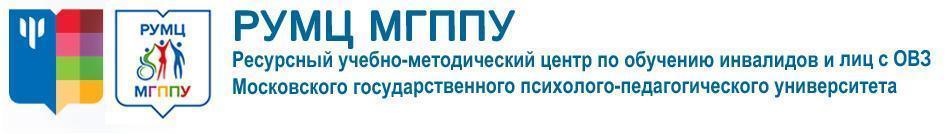 15.00 – 15.10Приветственное слово. Открытие.Саитгалиева Гузель Газимовна – директор Ресурсного учебно-методического центра по обучению инвалидов и лиц с ограниченными возможностями здоровья ФГБОУ ВО «Московский государственный психолого-педагогический университет».Смирнова Светлана Николаевна, начальник отдела правового просвещения аппарата Уполномоченного по правам человека в РФ.Модератор: Иванова Татьяна Семеновна – руководитель образовательных программ РУМЦ МГППУ, канд. пед. наук, доцент15.10-16.10Ксения Михайличенко, адвокат, руководитель практики трудового права, член Адвокатской палаты г. Москвы «Правовая защита лиц с инвалидностью при трудоустройстве»Бахарева Светлана Владимировна, главный советник отдела правового просвещения и взаимодействия с научно-образовательными организациями аппарата Уполномоченного по правам человека в РФ «Защита прав инвалидов Уполномоченным по правам человека в РФ. 25 лет институту государственного правозащитника» Жаворонков Роман Николаевич, доктор юридических наук, профессор кафедры трудового права и социального обеспечения Университетаим. О.Е. Кутафина (МГЮА) Международный межвузовский конкурс «Защита прав инвалидов»16.10 -16.30Открытый микрофон.Подведение итогов.